Application of Empirical Methods on Worldview 3 Imagery for Mapping Shallow Water Depth(A Case Study Around Karimunjawa Harbor, Central Java)Luhur Moekti Prayogo, Abdul Basith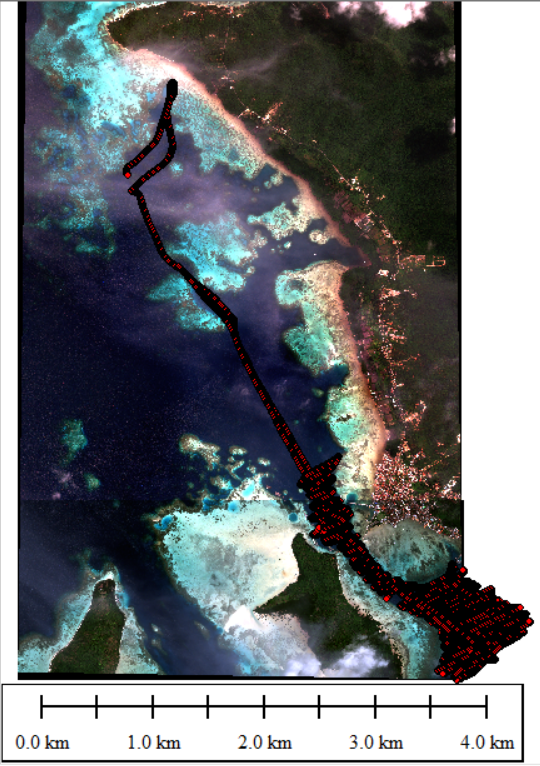 Fig. 2. Bathymetry survey view using SBES on Worldview 3 imagery. The yellow box represents the research location